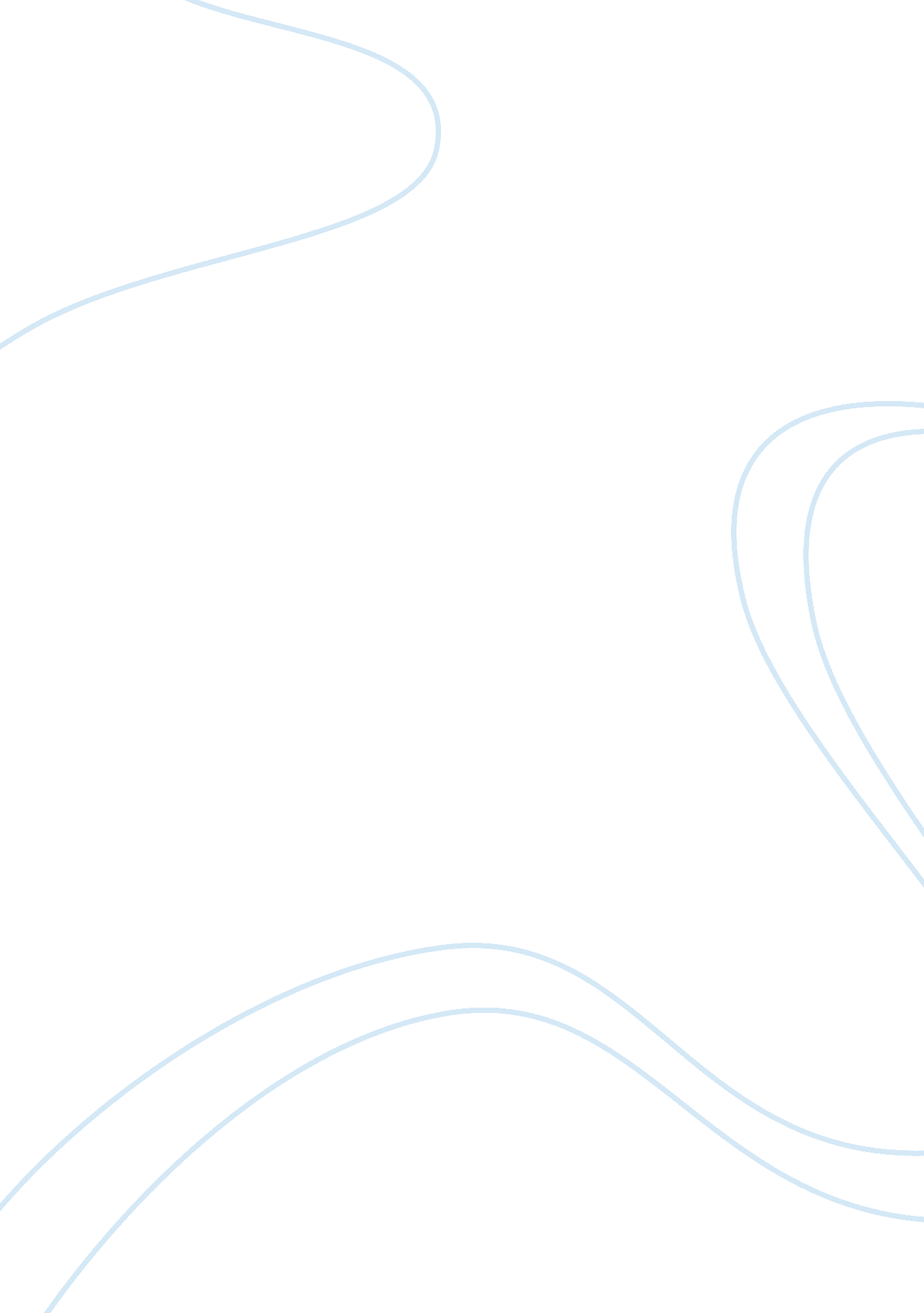 Phenacetin c10h13no2 structure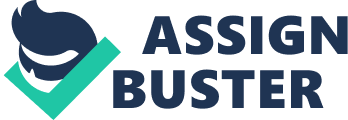 Contents Retention Index (Linear): Popular Pyrimidine C4H4N2 structure Heptane C7H16 structure Acetanilide C8H9NO structure Imidazole C3H4N2 structure Ethoxyethene C4H8O structure Cyclohexanone oxime C6H11NO structure Vinyl acetate C4H6O2 structure n-butyl methacrylate C8H14O2 structure 